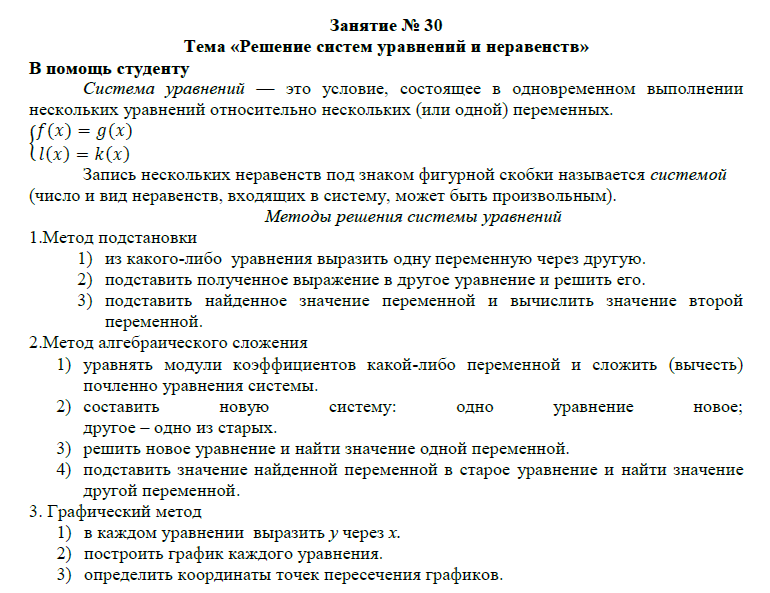 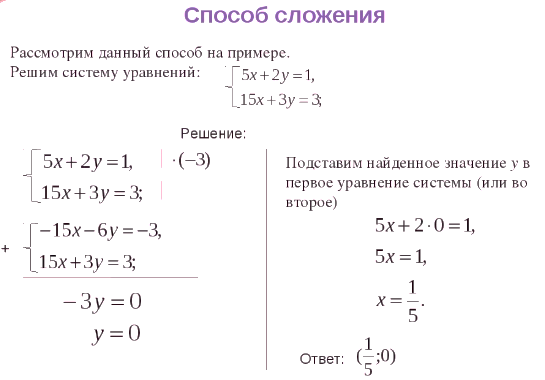 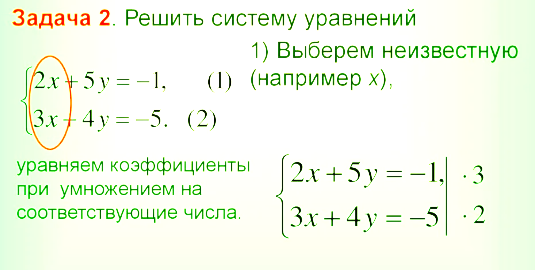 Задание 1.  Решите методом сложения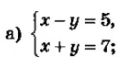 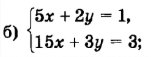 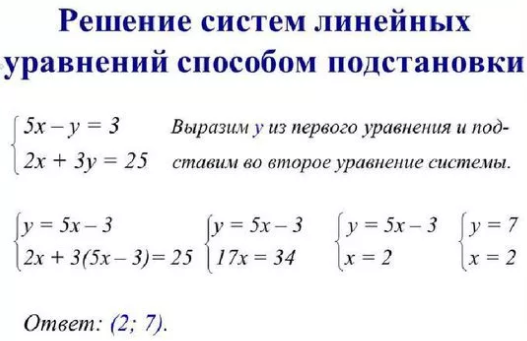 Задание 2. Решите методом подстановки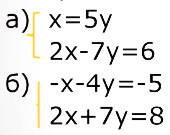 